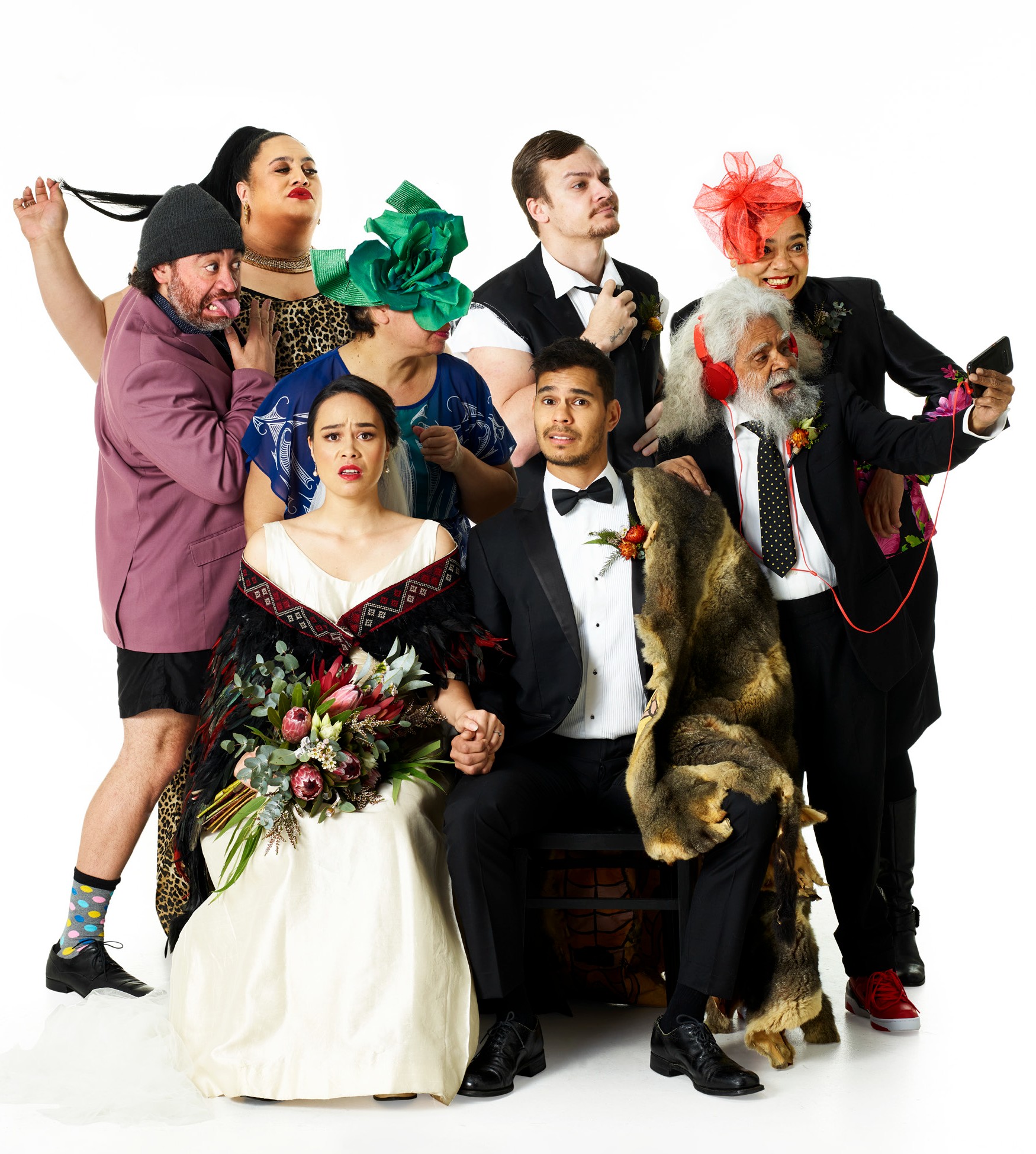 BLACK TIESILBIJERRI THEATRE COMPANY ANDTE RE-HIA THEATRE | AUSTRALIAAND AOTEAROA/NEW ZEALAND WORLD PREMIERE SEASONBLACK TIES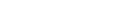 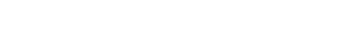 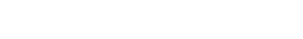 ILBIJERRI THEATRE COMPANY AND TE RĒHIA THEATRE | AUSTRALIA AND AOTEAROA/NEW ZEALAND WORLD PREMIERE SEASONSYDNEY TOWN HALL 10–18 JANUARY150 MINS INCLUDING INTERVALWritten by John Harvey & Tainui Tukiwaho Directed by Rachael Maza & Tainui TukiwahoSet Design Jacob NashComposition & Musical Direction Brendon BoneyLighting Design Jane Hakaraia AV Design James Henry Sound Design Laughton KoraCostume Design Te Ura HoskinsPERFORMERSJack Charles Mark Coles Smith Lana GarlandTawhirangi Macpherson Lisa MazaTuakoi Ohia Brady Peeti Tainui Tukiwaho Dalara Williams Dion WilliamsBANDBrendon Boney Mayella Dewis Laughton KoraProducers Nina Bonacci, Amber Curreen, Laila ThakerProduction Manager Nick GlenAV Mentor Sean BaconAudio Engineer Jake LutherAV Operator Sean Bacon, James HenryStage Manager Casey NortonAssistant Stage Manager Nazaree DickersonCompany Manager Jamara Maza Technical Consultant Paul Lim Design Assistant Hannah MurphyABOUT THE SHOWTwo families, two cultures... too much!For Maori corporate hotshot Hera and Aboriginal consultancy entrepreneur Kane, it was love at first sight. Ambitious and career focused, Kane and Hera have their perfect future all mapped out. But there is one thing they can’t control… their families!As the biggest mob get worked up for the blackest wedding ever, reality is sinking in. Fast! Will this international love story bring two strong cultures together? Or will it blow Hera and Kane’s world apart?ILBIJERRI THEATRE COMPANYILBIJERRI Theatre Company is Australia’s longest established First Nations theatre company. ILBIJERRI creates, presents and tours powerful and engaging theatre creatively controlled by First Nations artists that gives voice to culture.TE RE–HIA THEATRESEstablished in 2012, Te Re-hia Theatre is a proudlyMa-ori theatre company, championing Ma-ori playwrights, tikanga Ma-ori arts practice and the presentation ofdiverse stories.THANKS AND ACKNOWLEDGEMENTSOriginal concept developed by: Kamarra Bell Wykes, Albert Belz, Amber Curreen, John Harvey, Rachael Maza & Tainui Tukiwaho.Special thanks to the Turnbull Foundation for their support, and to the following collaborators who contributed to the creative developments for BLACK TIES: Nelson Baker, Suri Bin Saad, Mark Coles Smith, Erina Daniels, Kristel Kickett, Miriama McDowell, Jennifer Medway, Ngaire Pigram, Jarod Rawiri, Melodie Reynolds, Rickylee Russell-Waipuka, Iain Sinclair, Regan Taylor, Maria Walker & Tyler Wilson-Kokiri.Special thanks also to: Stephen Armstrong from AsiaTOPA for his faith and support from the very beginning; Wesley Enoch for his unwavering guidance and support; Louise Gough, Laura Milke-Garner, Tame Iti, Toi Iti andTe Rewarewa Marae.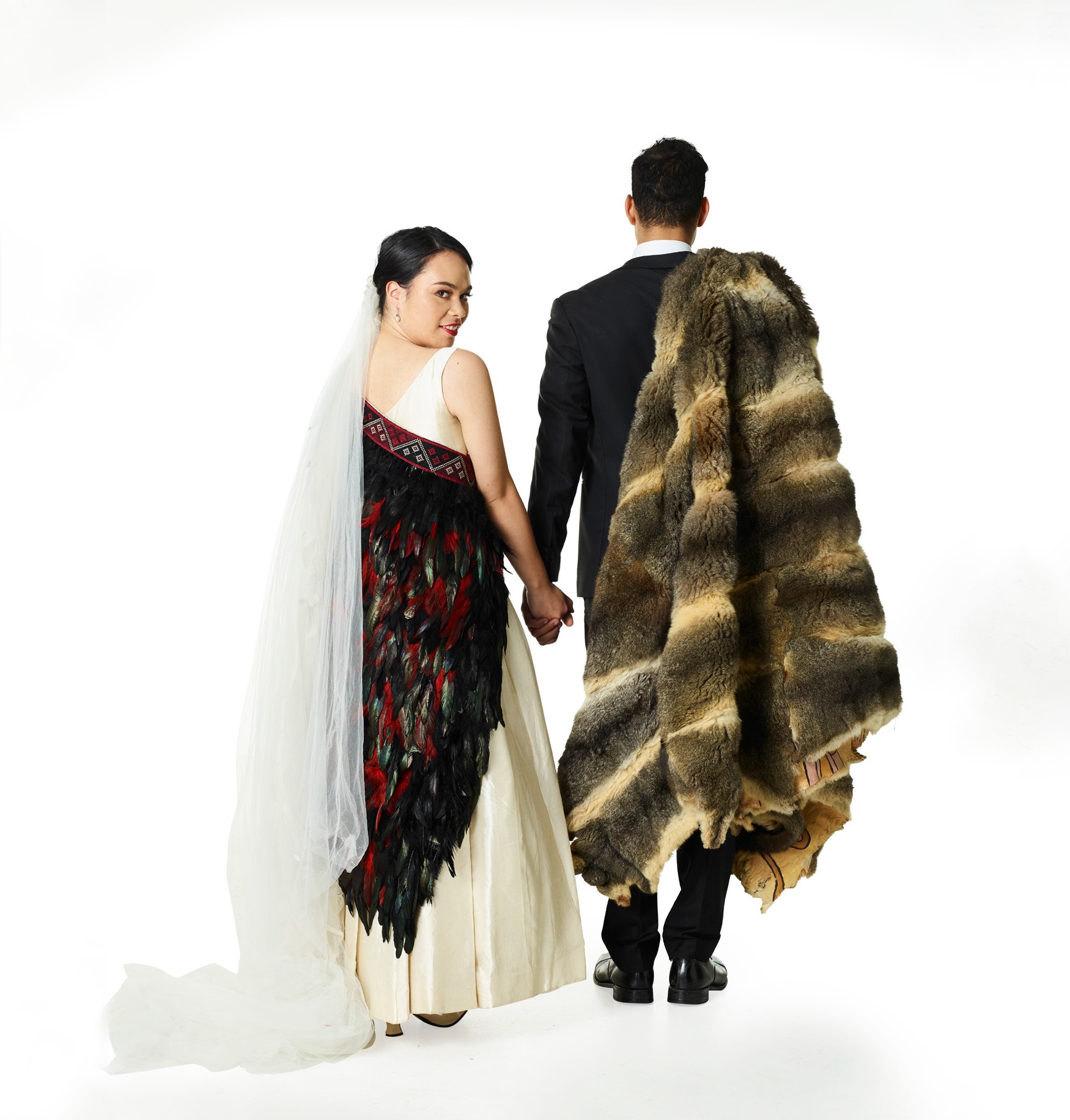 BLACK TIES was commissioned by AsiaTOPA, a joint initiative of the Sidney Myer Fund and Arts Centre Melbourne; and has been assisted by the Australian Government’s Major Festivals Initiative, managed by the Australia Council, its arts funding and advisory body, in association with the Confederation of Australian International Arts Festivals Inc., Sydney Festival, Perth Festival, New Zealand Festival of the Arts, Auckland Arts Festival, AsiaTOPA Festival and Brisbane Festival. BLACK TIES is also supported by Creative New Zealand and The Wilin Centre for Indigenous Arts & Cultural Development. ILBIJERRI Theatre Company is assisted by the Australian Government through the Australia Council, its arts funding and advisory body, and by Creative Victoria and City of Melbourne.ILBIJERRI Theatre Company and Te Re-hia Theatre Company acknowledge and pay respect to the Country that we travel through and share stories on. We acknowledge and pay our respects to the Traditional Owners, Elders, Ancestors, and young leaders. We acknowledge, with full respect,the strength of First Nations people and communities, continuing to practice culture, and connection to Country. We acknowledge, with full respect, the power and excellence of First Nations people and communities fighting to protect and look after Country, Community, Language and Lore, in the face of ongoing colonial interruptionsand cultural genocide. Always was, always will be, sacred Indigenous land.  ALSO A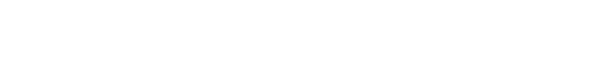 THEATREOPENINGCYRIL TESTE | FRANCE | AUSTRALIAN EXCLUSIVEDRAMA THEATRE SYDNEY OPERA HOUSE 21–26 JANUARYFROM $49 + BOOKING FEE“AN ELEGANT, STREAMLINED STAGE REMIX”THE NEW YORK TIMESBOOK NOW SYDNEYFESTIVAL.ORG.AUCABARET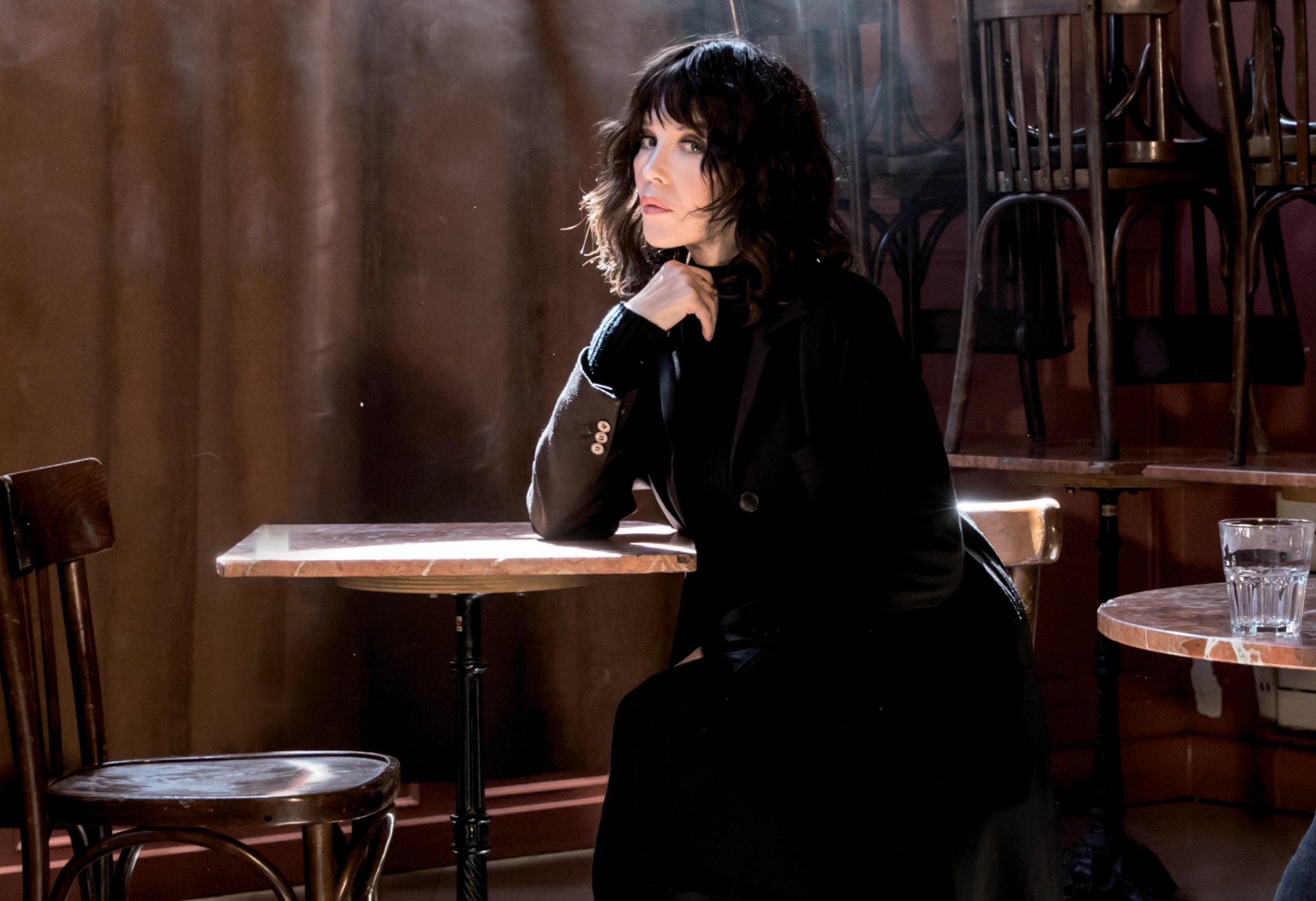 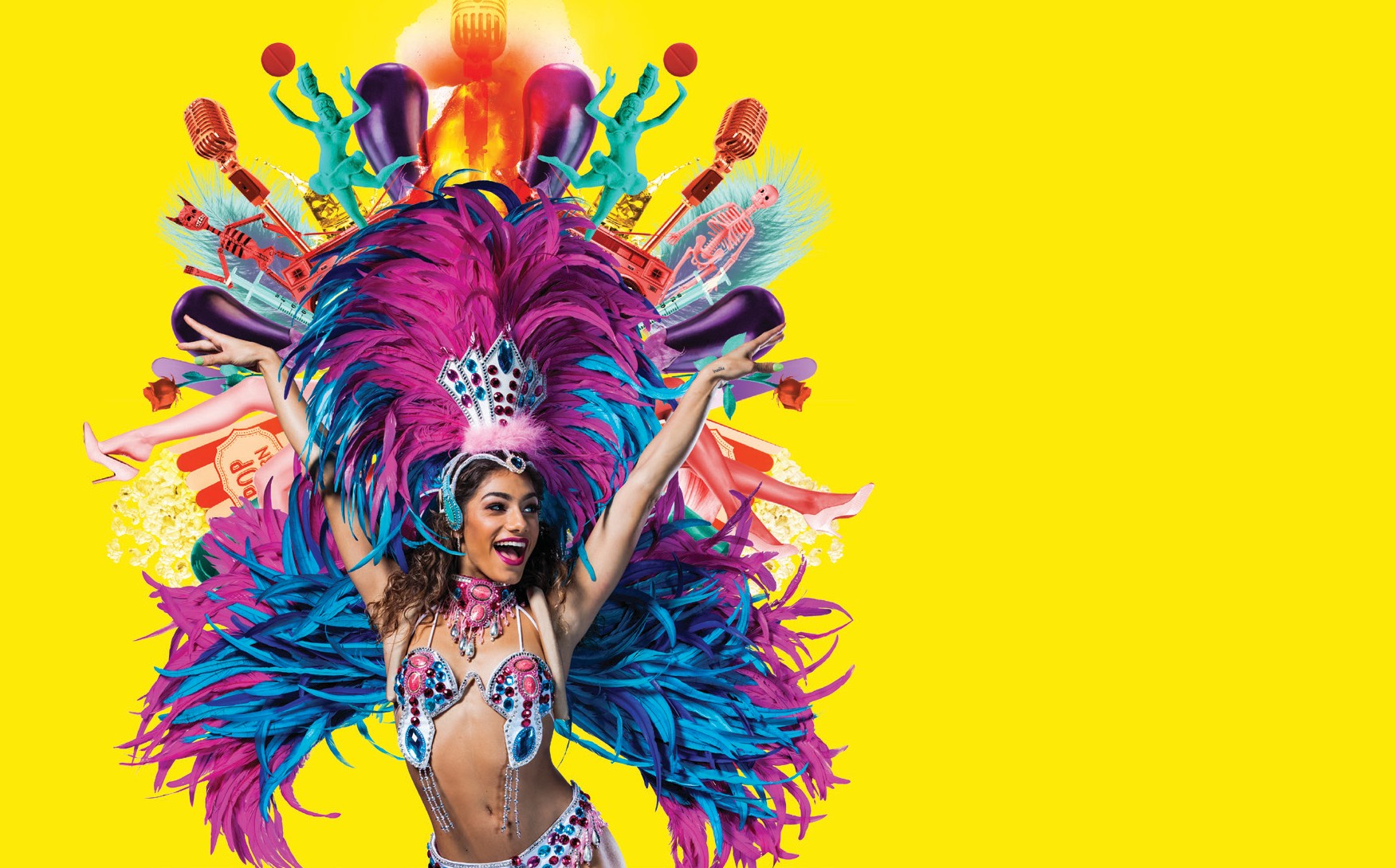 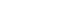 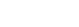 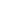 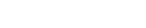 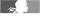 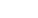 “NOTHING SHORT OF STUPENDOUS”COURIER MAILLIFE –STRUT & FRET PRODUCTION HOUSE | AUSTRALIAMAGIC MIRRORS SPIEGELTENT HYDE PARK8–26 JANUARYFROM $70 + BOOKING FEE